CIS Programs Newsletter2021CIS Programs Newsletter2021CHILD INNER-SENSECIS Programs Newsletter2021CIS Programs Newsletter2021THE PROGRAMS NEWSLETTERCIS Programs Newsletter2021CIS Programs Newsletter202112/12/21CIS Programs Newsletter2021CIS Programs Newsletter2021Home EconomicsLearning in the KitchenChild Inner-Sense will start our home economics 101 courses in April of 2022. These courses will be on Saturdays from 1pm to 3pm. Our first course, called the Banana BAKE will begin as a beginner’s class with a simple banana bread recipe that will prepare them for upcoming courses that are more challenging. Please join us for a wonderful time in the kitchen.Home EconomicsLearning in the KitchenChild Inner-Sense will start our home economics 101 courses in April of 2022. These courses will be on Saturdays from 1pm to 3pm. Our first course, called the Banana BAKE will begin as a beginner’s class with a simple banana bread recipe that will prepare them for upcoming courses that are more challenging. Please join us for a wonderful time in the kitchen.Home EconomicsLearning in the KitchenChild Inner-Sense will start our home economics 101 courses in April of 2022. These courses will be on Saturdays from 1pm to 3pm. Our first course, called the Banana BAKE will begin as a beginner’s class with a simple banana bread recipe that will prepare them for upcoming courses that are more challenging. Please join us for a wonderful time in the kitchen.Home EconomicsLearning in the KitchenChild Inner-Sense will start our home economics 101 courses in April of 2022. These courses will be on Saturdays from 1pm to 3pm. Our first course, called the Banana BAKE will begin as a beginner’s class with a simple banana bread recipe that will prepare them for upcoming courses that are more challenging. Please join us for a wonderful time in the kitchen.Programs To ComeChild Inner-Sense Education, Arts and Recreation is a program-based education institution that allows freedom, fun, and creative, artistic minds to develop. We aid in finding the appropriate curriculum to meet the needs of our youth and plan on seeing a change in our community leaders, our future, our children; and we will succeed in guiding our youth to the right paths although life throws curveballs. We are here to devote ourselves to the youth and their parents by offering courses that will help guide their way of life, learning more than the norm that they would learn in school. Programs To ComeChild Inner-Sense Education, Arts and Recreation is a program-based education institution that allows freedom, fun, and creative, artistic minds to develop. We aid in finding the appropriate curriculum to meet the needs of our youth and plan on seeing a change in our community leaders, our future, our children; and we will succeed in guiding our youth to the right paths although life throws curveballs. We are here to devote ourselves to the youth and their parents by offering courses that will help guide their way of life, learning more than the norm that they would learn in school. Home EconomicsLearning in the KitchenChild Inner-Sense will start our home economics 101 courses in April of 2022. These courses will be on Saturdays from 1pm to 3pm. Our first course, called the Banana BAKE will begin as a beginner’s class with a simple banana bread recipe that will prepare them for upcoming courses that are more challenging. Please join us for a wonderful time in the kitchen.Home EconomicsLearning in the KitchenChild Inner-Sense will start our home economics 101 courses in April of 2022. These courses will be on Saturdays from 1pm to 3pm. Our first course, called the Banana BAKE will begin as a beginner’s class with a simple banana bread recipe that will prepare them for upcoming courses that are more challenging. Please join us for a wonderful time in the kitchen.Programs To ComeChild Inner-Sense Education, Arts and Recreation is a program-based education institution that allows freedom, fun, and creative, artistic minds to develop. We aid in finding the appropriate curriculum to meet the needs of our youth and plan on seeing a change in our community leaders, our future, our children; and we will succeed in guiding our youth to the right paths although life throws curveballs. We are here to devote ourselves to the youth and their parents by offering courses that will help guide their way of life, learning more than the norm that they would learn in school. Programs To ComeChild Inner-Sense Education, Arts and Recreation is a program-based education institution that allows freedom, fun, and creative, artistic minds to develop. We aid in finding the appropriate curriculum to meet the needs of our youth and plan on seeing a change in our community leaders, our future, our children; and we will succeed in guiding our youth to the right paths although life throws curveballs. We are here to devote ourselves to the youth and their parents by offering courses that will help guide their way of life, learning more than the norm that they would learn in school. Please follow us on Facebook, Instagram, Twitter, and TikTok Please follow us on Facebook, Instagram, Twitter, and TikTok Please follow us on Facebook, Instagram, Twitter, and TikTok Please follow us on Facebook, Instagram, Twitter, and TikTok You will not regret this!We aim to please our communityYou will not regret this!We aim to please our communityYou will not regret this!We aim to please our communityYou will not regret this!We aim to please our communityYou will not regret this!We aim to please our communityYou will not regret this!We aim to please our communityYou will not regret this!We aim to please our communityChild Inner-Sense really appreciate all our supporters thus far. We have been progressing to no end and are truly grateful for our supporters on all our social media platforms. Please continue to reach out.Child Inner-Sense really appreciate all our supporters thus far. We have been progressing to no end and are truly grateful for our supporters on all our social media platforms. Please continue to reach out.Child Inner-Sense really appreciate all our supporters thus far. We have been progressing to no end and are truly grateful for our supporters on all our social media platforms. Please continue to reach out.Child Inner-Sense really appreciate all our supporters thus far. We have been progressing to no end and are truly grateful for our supporters on all our social media platforms. Please continue to reach out.Child Inner-Sense really appreciate all our supporters thus far. We have been progressing to no end and are truly grateful for our supporters on all our social media platforms. Please continue to reach out.Child Inner-Sense really appreciate all our supporters thus far. We have been progressing to no end and are truly grateful for our supporters on all our social media platforms. Please continue to reach out.Child Inner-Sense really appreciate all our supporters thus far. We have been progressing to no end and are truly grateful for our supporters on all our social media platforms. Please continue to reach out.Child Inner-Sense really appreciate all our supporters thus far. We have been progressing to no end and are truly grateful for our supporters on all our social media platforms. Please continue to reach out.Child Inner-Sense really appreciate all our supporters thus far. We have been progressing to no end and are truly grateful for our supporters on all our social media platforms. Please continue to reach out.Child Inner-Sense really appreciate all our supporters thus far. We have been progressing to no end and are truly grateful for our supporters on all our social media platforms. Please continue to reach out.Facebook | GoFundMeFacebook | GoFundMeInstagram | KindestInstagram | KindestInstagram | KindestTwitter | TikTokTwitter | TikTokThank you so very muchThank you so very muchThank you so very muchThank you so very muchThank you so very muchThank you so very muchThank you so very muchThank you so very muchThank you so very muchThank you so very much“When someone is trying to help, allow it under the right circumstances”“When someone is trying to help, allow it under the right circumstances”“When someone is trying to help, allow it under the right circumstances”“When someone is trying to help, allow it under the right circumstances”“When someone is trying to help, allow it under the right circumstances”“When someone is trying to help, allow it under the right circumstances”“When someone is trying to help, allow it under the right circumstances”“When someone is trying to help, allow it under the right circumstances”“When someone is trying to help, allow it under the right circumstances”“When someone is trying to help, allow it under the right circumstances”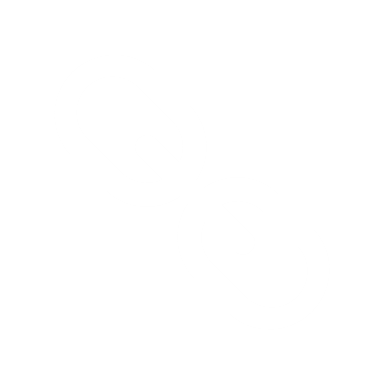 Website:Website:Website: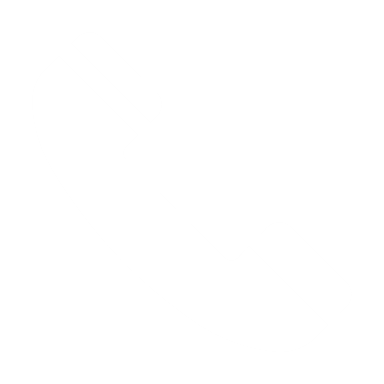 Contact: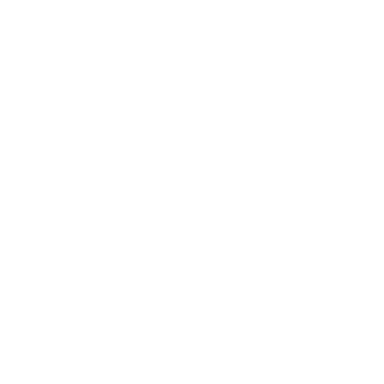 Email:www.childinnersense.orgwww.childinnersense.orgwww.childinnersense.org215-500-4991board@childinnersense.org